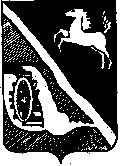 АДМИНИСТРАЦИЯ ШЕГАРСКОГО РАЙОНАТОМСКОЙ ОБЛАСТИП О С Т А Н О В Л Е Н И Е18.11.2016	№ 672с. МельниковоО внесении изменений в постановление Администрации Шегарского района от 11.09.2014 года № 1054 «Об утверждении муниципальной программы «Развитие образования в Шегарском районе на 2015-2019 годы»В целях корректировки перечня, уточненияи перераспределения бюджетных ассигнований между мероприятиямив 2016 году муниципальной программы «Развитие образования в Шегарском районе на 2015-2019 годы»,ПОСТАНОВЛЯЮ:1. Внести следующие изменения в постановление Администрации Шегарского района от 11.09.2014 года № 1054 «Об утверждении муниципальной программы  «Развитие образования в Шегарском районе на 2015-2019 годы»:в приложении 2 Перечень основных мероприятий муниципальной программы «Развитие образования в Шегарском районе на 2015-2019 годы» на 2016 год изложить в следующей редакции согласно приложению к настоящему постановлению.2. Опубликовать настоящее постановление в газете «Шегарский вестник» и разместить на официальном сайте муниципального образования «Шегарский район».	3. Настоящее постановление вступает в силу со дня его официального опубликования и распространяется на правоотношения возникшие с 18 октября 2016 года.4. Контроль исполнения настоящего постановления возложить на заместителя Главы Шегарского района по социальной сфере А.Б. Сычева.Глава Шегарского района	В.Ф. МаргертО.А. Гоморова (38247)30129Приложение 2к постановлению Администрации Шегарского районаот 18.11.2016 № 672Перечень основных мероприятий муниципальной программы«Развитие образования в Шегарском районе на 2015-2019 годы»2016 годОсновные мероприятияОбъем финансирования на 2016 год, руб.Объем финансирования на 2016 год, руб.Основные мероприятиявсегов т.ч.Подпрограмма «Развитие дошкольного образования»927 591,321.1.Укрепление материально-технической базы дошкольных образовательных организаций. Строительство  теневых навесов на детских площадках330 000,001.1.Теневой навес в МКДОУ «Шегарский детский сад №2»330 000,00130 000,001.1.Теневой навес в МКОУ «Монастырская СОШ»330 000,0080 000,001.1.Теневой навес в МКДОУ «Побединский детский сад «Лесная дача»330 000,00120 000,001.2.Мероприятия, направленные на обеспечение безопасности условий обучения детей в муниципальных образовательных организациях597 591,321.2.Установка видеонаблюдения МКДОУ «Побединский детский сад «Лесная дача»597 591,32298 795,661.2.Установка видеонаблюдения в МКДОУ «Шегарский детский сад №2»597 591,32298 795,662.Подпрограмма «Развитие общего образования»1 649 806,582.1.Обеспечение учащихся общеобразовательных организаций качественным сбалансированным питанием240 000,00240 000,002.2.Организация и проведение олимпиад школьников, конференций, конкурсов на школьном, муниципальном и региональном уровнях73 000,002.2.Проведение мероприятий с интеллектуально и творчески одарёнными детьми (подготовка и проведение районных олимпиад, конференций, конкурсов и др. мероприятий, подготовка и проведение муниципального этапа Всероссийской олимпиады школьников73 000,0020 000,002.2.Участие одарённых детей в мероприятиях регионального уровня, в том числе в региональном этапе Всероссийской олимпиады школьников и др.(оргвзнос, проживание, питание, проезд, экипировка и др.)73 000,0033 000,002.2.Проведение конкурса «Лучший ученик года» 73 000,0020 000,002.3.Обеспечение сохранности здоровья обучающихся.280 658,822.3.Основное мероприятие реализуется через организацию отдыха детей в каникулярное время280 658,82280 658,822.4.Организация и проведения государственной итоговой аттестации19 276,002.4.Приобретение канцелярских товаров19 276,0010 000,002.4.Создание санитарно-гигиенических условий19 276,004988,002.4.Доставка экспертов и школьников в пункты проведения экзаменов19 276,004288,002.5.Мероприятия, направленные на обеспечение безопасности условий обучения детей в муниципальных общеобразовательных организациях715 003, 522.5.Установка видеонаблюдения в МКОУ «Каргалинская ООШ»715 003, 52357 595,722.5.Установка видеонаблюдения в МБОУ «Побединская СОШ»715 003, 52357 407,802.7.Выполнение работ по разработке проектно-сметной документации на капитальный ремонт спортивного зала в здании МКОУ «Бабарыкинская средняя общеобразовательная школа»41 280,0041 280,002.8.Монтаж объектовой станции радиосистемы передачи данных о пожаре (дублирующий сигнал) в МКОУ «Каргалинская ООШ»71 249,1271 249,122.9.Монтаж объектовой станции радиосистемы передачи данных о пожаре (дублирующий сигнал) в МКОУ «Бабарыкинская СОШ»71 249,1271 249,122.10.Монтаж объектовой станции радиосистемы передачи данных о пожаре (дублирующий сигнал) в МКОУ «Баткатская СОШ»65 000,0065 000,002.11.Монтаж объектовой станции радиосистемы передачи данных о пожаре (дублирующий сигнал) в МКОУ «Маркеловская СОШ»73090,073090,03.Подпрограмма «Развитие дополнительного образования»280 000,003.1.Организация и проведение соревнований, турниров  и д.р. спортивных мероприятий на муниципальном  уровне (физкультурно-спортивное направление)165 600,00165 600,003.1.Обеспечение участия  в соревнованиях, турнирах  и д.р. спортивных мероприятиях на региональном уровне (физкультурно-спортивное направление)165 600,00165 600,003.2Организация и проведение конкурсов, смотров, турниров и др. мероприятий на муниципальном уровне (туристско-краеведческое, военно-патриотическое направления)44 400,0044 400,003.2Обеспечение участия в конкурсах, смотрах, турнирах и др. мероприятий на региональном  уровне (туристско-краеведческое, военно-патриотическое направления)44 400,0044 400,003.2Обеспечение участия в конкурсах, смотрах, турнирах и др. мероприятий на региональном  уровне (эколого-биологическое направление)44 400,0044 400,003.3.Организация и проведение конкурсов, смотров, турниров и др. мероприятий на муниципальном уровне (техническое творчество)10 000,0010 000,003.3.Обеспечение участия в конкурсах, смотрах, турнирах и др. мероприятий на региональном уровне (техническое творчество)10 000,0010 000,003.4.Укрепление материально-технической базы образовательных организаций дополнительного образования детей 60 000,060 000,03.4.Приобретения конструкторов и дополнительных ресурсных наборов для творческого объединения «Образовательная робототехника»60 000,060 000,04. Подпрограмма «Управление системой образования»86 284,14.1.Организация и проведение конкурсов профессионального мастерства  на муниципальном уровне. Участие в конкурсах профессионального мастерства  на региональном уровне86 284,14.1.Районная августовская конференция работников образования 86 284,140 000,004.1.Участие в областной августовской конференции работников образования86 284,16 284,104.1.Районный конкурс «Учитель года – 2016»86 284,125 000,004.1.Районный конкурс «Воспитатель года»86 284,115 000,00ВСЕГО2 943 682,00